Министерство образования и науки РДГосударственное бюджетное профессиональное образовательное учреждение Республики Дагестан«Кизлярский профессионально-педагогический колледж»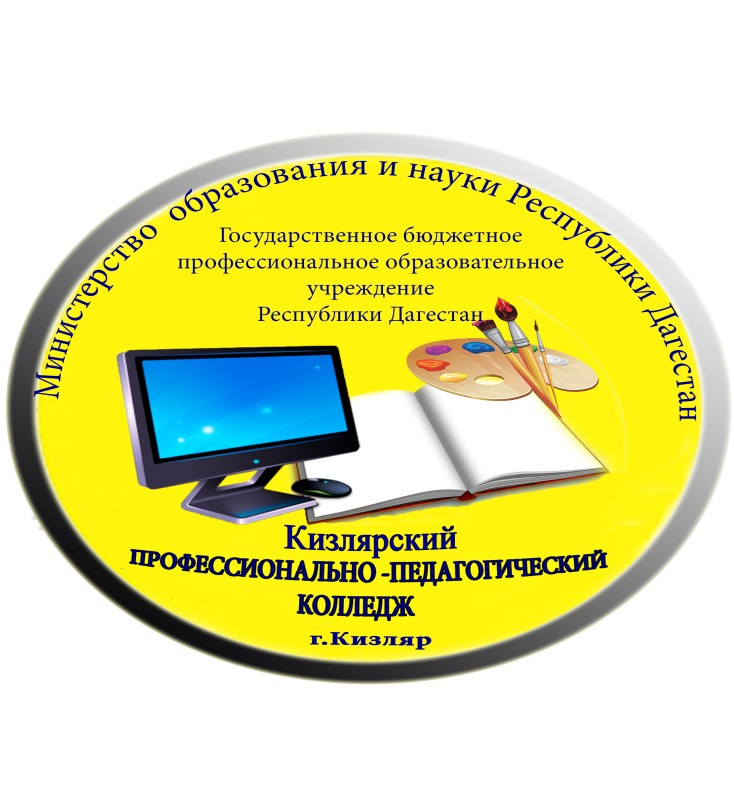 МЕТОДИЧЕСКИЕ РЕКОМЕНДАЦИИ ПО УЧЕБНОЙ ПРАКТИКЕДЛЯ СТУДЕНТОВ СПЕЦИАЛЬНОСТИ 44.02.0344.02.03.Педагогика дополнительного образованияГ.КИЗЛЯРПM.01 Преподавание в одной из областей дополнительного образования детей (изобразительная деятельность и декоративно-прикладное искусство)«Введение в специальность»Цели и задачи практики Практика по ПМ.01«Преподавание в области изобразительной деятельности и декоративно-прикладного искусства» имеет целью комплексное освоение студентами вида профессиональной деятельности по специальности 44.02.03 Педагогика дополнительного образования, формирование общих и профессиональных компетенций, а также приобретение необходимых умений и опыта практической работы студентами по специальности. Задачи практики:-воспитание профессионально значимых качеств личности будущего учителя(социальной ответственности, общественной активности, организаторскихспособностейистимулированиепрофессиональноговоспитаниястуденто);- установление связей теоретических знаний психолого-педагогическихспециальныхдисциплинспрактикойучебно-воспитательногопроцесса;-ознакомление с современным состоянием и спецификой учебно-воспитательнойработывшколе;-овладение практическими навыками индивидуальной, групповой и коллективной форм воспитательной работы сучащимися.Материалы, полученные студентами при выполнении заданий педагогической практики, могут быть использованы на занятиях при изучении учебных курсов «Психология» и «Педагогика», а так же при написании рефератов курсовых работ по психолого-педагогическим дисциплинам.В процессе подготовки к педагогической практике и в ходе ее проведения студенты колледжа должны:Изучить:теоретические основы методической деятельности образования детей в областиизобразительной деятельность и декоративно-прикладного искусства;теоретические основы, методику планирования образования детей в областиизобразительной деятельность и декоративно-прикладного искусствав дополнительных образовательных учреждениях итребованиякоформлениюсоответствующейдокументации;концептуальные основы и содержание примерных программ по изобразительному искусству и ДПИ для дополнительного образования;педагогические, гигиенические, специальные требования к созданию предметно-развивающей среды в области образования по изобразительному искусству иДПИ;источники, способы обобщения, представления и распространенияпедагогическогоопыта;логику подготовки и требования к устному выступлению, отчету,реферированию,конспектированию;основы организации исследовательской работы в сфере образования;Овладеть:определением целей и задач планирования в области изобразительного и декоративно- прикладногоискусства;планированием с учетом возрастных и индивидуально-психологическихособенностейобучающихся;определением педагогических проблем методического характера и нахождениемспособових решения;созданиемвкабинетепредметно-развивающейсреды;подготовкойиоформлениемотчетов,рефератов;с помощью руководителя определением целей, задач планированияисследовательской и проектной деятельности в области художественногообразованиядетей,подросткови молодежи;использованием методов и методик педагогического исследования ипроектирования,подобранныесовместносруководителем;оформлениемрезультатовисследовательскойи проектнойработы;Практика помогает реально формировать в условиях естественного педагогического процесса методическую рефлексию будущего педагога, его самосознание, профессиональную компетентность в роли педагога дополнительного образования в области изобразительной деятельности и декоративно-прикладного искусства. Учебная практика направлена на формирование у студентов практических профессиональных умений, приобретение первоначального практического опыта. Практика по профилю специальности направлена на формирование у студентов общих и профессиональных компетенций, приобретение практического опыта. Учебная практика и практика по профилю специальности по ПМ.01 «Преподавание в области изобразительной деятельности и декоративно-прикладного искусства» проводится путем чередования с теоретическими занятиямиВ результате проведения практики студент должениметь практический опыт: -преподавания в области изобразительной деятельности и декоративно-прикладного искусства; -анализа планов и организации занятий по программам дополнительного образования детей в области изобразительной деятельности и ДПИ, разработки предложений по их совершенствованию; -определения цели и задач, планирования и проведения занятий по программам дополнительного образования детей в области изобразительной деятельности и ДПИ; -наблюдения, анализа и самоанализа занятий по программам дополнительного образования детей в области изобразительной деятельности и ДПИ, обсуждения отдельных занятий в диалоге с сокурсниками, руководителем педагогической практики, педагогами, разработки предложений по их совершенствованию и коррекции; -ведения документации, обеспечивающей образовательный процесс; В результате проведения практики студент должен уметь: -находить и использовать информацию, необходимую для подготовки к занятиям; -определять цели и задачи занятий в области изобразительной деятельности и ДПИ; -разрабатывать планы, конспекты, сценарии занятий с учетом возрастных и индивидуальных особенностей обучающихся, специфики области изобразительной деятельности дополнительного образования детей; -педагогически обоснованно выбирать и реализовывать разные формы, методы, приемы обучения и воспитания при работе с одновозрастным и (или) разновозрастным объединением детей по интересам в области изобразительной деятельности, в том числе с учетом возрастных, индивидуальных и личностных особенностей обучающихся и группы детей; -демонстрировать способы, приемы деятельности в области изобразительной деятельности дополнительного образования детей; -стимулировать познавательную активность на занятии, создавать условия для развития мотивации детей к области изобразительной деятельности и ДПИ; -создавать на занятии условия для самопознания и самосовершенствования; -выявлять и поддерживать одаренных в области изобразительной деятельности детей; -работать с детьми, имеющими отклонения в развитии, девиантное поведение; -проводить педагогическое наблюдение за занимающимися; -устанавливать педагогически целесообразные взаимоотношения с детьми и родителями (лицами, их заменяющими); -взаимодействовать с участниками образовательного процесса и родителями (лицами, их заменяющими); -использовать ИКТ и технические средства обучения в образовательном процессе; -контролировать и оценивать процесс и результаты деятельности занимающихся, результаты освоения программы дополнительного образования; -осуществлять самоанализ, самоконтроль при проведении занятий, корректировать цели, содержание, методы и средства обучения по ходу и результатам их проведения; -анализировать занятия; -вести учебную документациюКоличество часов на освоение программы практики:По данным видам практики проводится дифференцированный зачёт.Студент-практикант,невыполнившийпрограммупрактики,непереводитсянаследующийкурсинедопускаетсякэкзамену(квалификационному).Данный вид практики проходит в учебных кабинетах, лабораториях и мастерскихколледжа.Руководителямипрактики являютсяпреподавателиколледжа.Календарно - тематическое планирование по учебной практике ПМ.01 Преподавание в области изобразительной  деятельности и декоративно-прикладного искусства«Введениевспециальность»учащейся(гося)группы	курса	Фамилия,имя,отчествоМинистерство образования и науки Республики ДагестанГосударственноебюджетноепрофессиональноеобразовательноеучреждениеРД«Кизлярскийпрофессионально-педагогическийколледж»Индивидуальное заданиенапериодучебнойпрактикиПМ.01 Преподавание в области изобразительной  деятельности и декоративно-прикладного искусства «Введение в специальность»Студентагруппы	курса	специальности 	(ФИОстудента)Вопросы,подлежащиеизучениюи выполнениюзавремяпрохожденияпрактики:Составлениекалендарно–тематическогопланированияучебнойпрактики.Изучение и анализ педагогической и методической литературы по проблемам дополнительного образования.Определение тем докладов, рефератов, разработок. Анализ учебно-методической литературы на основе образовательного стандарта ипримерныхпрограммобразовательногоучрежденияПодбор и использование методической литературы, других источников информации, необходимых для подготовки к занятиям.Подбор, выполнение и анализ педагогических методик.Ознакомлениес нормативной документацией педагога дополнительного образования в области изобразительной деятельности и ДПИ. Изучение структуры педагогической деятельности педагога дополнительногообразования при анализепоказательныхзанятий.Презентации результатов исследовательской и проектной работы.Защитапортфолиопо практике.Содержаниепортфолио:ТитульныйлистЦелиизадачи практикиИндивидуальноезаданиеВидызаданийпопрактикеИндивидуальныйкалендарно-тематическийплан.Дневникпрактики (поформе)Методический и наглядный материал (учебно – тематический план по изобразительному искусству и ДПИ)Презентация портфолиоОтзыво практикеРуководительпрактики	ВИДЫ РАБОТУЧЕБНОЙПРАКТИКИПМ.01 Преподавание в области изобразительной  деятельности и декоративно-прикладного искусства «Введение в специальность»Составление календарно – тематического планирования учебнойпрактики.Определениетем докладов, рефератов, разработок. Изучение и анализ педагогической и методической литературы по проблемам дополнительного образования для подготовки и презентации отчетов, рефератов, докладов.Анализ учебно-методической литературы на основе образовательного стандарта и примерных программ образовательного учрежденияПодбор методического материал для оформления кабинетов изобразительного искусства и ДПИ с целью создания предметно-развивающей среды.Подбор, выполнение и анализ педагогических методикОзнакомление с нормативной документацией педагога дополнительного образования и порядком ее ведения. Изучение структуры педагогической деятельности учителяизобразительногоискусстваприанализепоказательныхуроков.Презентациирезультатовисследовательскойипроектнойработы.Защитапортфолиопопрактике.Завпрактикой	Мамедова Е. Г. Руководитель практики		Министерство образования и науки Республики Дагестан Государственное бюджетное профессиональное образовательное учреждение РД«Кизлярскийпрофессионально–педагогическийколледж»ОТЧЕТпоучебнойпрактикеПМ.01 Преподавание в области изобразительной  деятельности и декоративно-прикладного искусства  «Введениевспециальность»Студента	(ФИО)Отделение	группа	_Специальность:	Местопрохожденияпрактики	_Сроки практики		Руководительпрактики	_Оценка	_ПМ.01 Преподавание в области изобразительной  деятельности и декоративно-прикладного искусства  «Введениевспециальность»ЗаданияпопрактикеЗадание №1 Составить индивидуальный календарный план прохождения учебнойпедагогическойпрактики.Цель: ознакомиться с календарным планом прохождения учебной педагогическойпрактикидля составленияиндивидуальногокалендарногоплана.Задание №2 Определениетем докладов, рефератов, разработок. Изучение ианализпедагогическойи методической литературы по проблемам дополнительного образованиядля подготовки ипрезентации отчетов, рефератов, докладов.Цель:ознакомитьсясучебно -методической литературойЗадание №3 Анализ учебно-методической литературы на основе образовательногостандартаипримерных программобразовательного учреждения.Цель: проанализировать педагогическую и методическую литературу по проблемам дополнительного образования(ООО).Задание №4 Подбор методического материал для оформления кабинетовизобразительного искусства с целью создания предметно-развивающей среды.Цель:создаватьвкабинетепредметно-развивающуюсреду.Задание №5 Ознакомление с нормативной документацией педагога дополнительного образования и порядком ее ведения.Цель:анализнормативнойдокументацииучителяизобразительногоискусстваЗадание №6 Изучение структуры педагогической деятельности педагога дополнительного образования при анализе показательных занятий.Цель: анализ учебно – методических материалов на примере показательных занятий. педагогов дополнительного образования.Задание №7 Подбор, выполнение и анализ педагогических методик для изученияличностишкольников. Изучение схем составления индивидуальныххарактеристикучащихся,характеристикшкольного коллектива.Цель: выявлять возрастные и индивидуально – психологические особенностиобучающегосяи школьного коллектива.Министерство образования и науки Республики ДагестанГосударственное бюджетное профессиональногообразовательноеучреждение«Кизлярскийпрофессионально–педагогическийколледж»ДНЕВНИКпоучебнойпрактикеПМ.01 Преподавание в области изобразительной  деятельности и декоративно-прикладного искусства  «Введениевспециальность»Ф.И.О.	_Отделение	группа	_Специальность: 			Срокипрактики		_Руководительпрактики	_Оформлениедневникапоучебнойпрактике.ВидпрактикиНазваниепрактикиКоличествочасовИтогУчебнаяпрактикаВведениевспециальность72144часаУчебнаяпрактикаВведение в профессиональную деятельность36144часаУчебнаяпрактикаПолевая36144часаПроизводственная  практика(попрофилюспециальности)Психолого-педагогическая72252часовИсследовательская36252часовПробные уроки и занятия72252часовПробные уроки и занятия72252часовДатаДеятельностьстудентаКоличествочасов1 неделяУстановочная конференция Знакомство с отчетной документацией по практике Правила техники безопасности и охраны трудаОпределение тем докладов, рефератов, разработок. 62 неделяЗнакомство с требованиями к составлению перспективного и календарно-тематического планирования дополнительного образования детей в области изобразительной деятельности и ДПИ с учетом ФГОС. Планирование содержания практики Практическая работа с планом анализа занятий.63 неделяСоставление календарно – тематического планирования учебной практики.Изучение и анализ педагогической и методической литературы по проблемам дополнительного образования64 неделяЗнакомство с теоретическими и методическими основами работы педагога дополнительного образования в области изобразительной деятельности и ДПИ Наблюдение занятий. Анализучебно-методическойлитературынаосновеобразовательногостандартаипримерныхпрограммобразовательногоучрежденияАнализ структуры занятия65 неделяНаблюдение внеурочных занятий по ИЗО и ДПИ в общеобразовательных школах города. Анализ проведенных внеурочных занятийЗнакомство с теоретическими и методическими основами организации и проведения праздников в ДОО. Наблюдение праздника. Анализ взаимодействия педагога с детьми, педагогами и родителями в ходе организации праздника66 неделяНаблюдение внеурочных занятий по ИЗО и ДПИ в общеобразовательных школах города. Анализ проведенных внеурочных занятий67 неделяАнализ применения здоровьесберегающих технологий на занятиях ИЗО и ДПИ в ДО Анализ учета индивидуальных и возрастных особенностей детей в ходе занятий изобразительного искусства Повышение эффективности занятий изобразительного искусства68 неделяНаблюдение занятия по графике по заявленной теме.Анализ структуры занятия, методов и приемов работы педагога с детьми на базе практикиЗнакомство с основами организации работы с натуры Анализ занятия по заявленной теме.69 неделяНаблюдение занятия по живописи по заявленной теме. Анализ структуры занятия, методов и приемов работы педагога с детьми на базе практики. Знакомство с основами организации работы с натуры Наблюдение занятия по живописи Анализ занятия по живописи610 неделяНаблюдение занятия по ДПИ по заявленной теме.Анализ структуры занятия по ДПИ по заявленной темеАнализ воспитывающей направленности занятия в ДО Знакомство с теоретическими и методическими основами организации и проведения занятий по истории искусств по заявленной теме. Наблюдение занятия по истории искусств по заявленной теме611неделяНаписание конспекта занятия ИЗО Подбор наглядного материала для занятия ИЗО Изготовление наглядности для занятия ИЗО Анализ учета индивидуальных и возрастных особенностей детей в ходе уроков ИЗО в СОШ612неделяОформление документации по педпрактике Проверка документации по педпрактике Подведение итогов педпрактикиЗащита портфолио по практике.6ИтогоИтого72часовДатаДеятельностьстудентаАнализ деятельностистудентаПодписьруководителя